St Mary’s Catholic School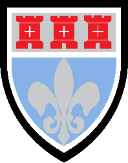 Year 11 into Year 12 Bridging WorkRecommended Reading List for Year 12Physical EducationTo prepare you for your Sixth Form studies, the reading list below includes a variety of books, articles and other material to read and use, to broaden your knowledge, and to enrich your understanding of Physical Education.Take some time over the summer to complete the reading below, using the tasks to help structure your reading.Read / Watch / ListenLink if this is available onlineTasks to complete Any additional notesUni1 Exercise PhysiologyUni1 Exercise PhysiologyUni1 Exercise PhysiologyUni1 Exercise PhysiologyWatch: Joints and Movementshttps://www.youtube.com/watch?v=otHNMOaXSns&list=PLzh4kOin3WAqKL76NpiwuRoLrJDg65K16Create a summary for each joint:Name of joint, Type of joint, articulating bones and movements that occur.You will need to be able to complete a movement analysis on the 6 main joints.Watch: Joint Action and Muscleshttps://www.youtube.com/watch?v=2MOK3NrWTUE&list=PLzh4kOin3WAqKL76NpiwuRoLrJDg65K16&index=2Create a summary for the muscles to explain the movements that occur.-Link the muscle movements with the appropriate jointsRead: The Motor Unit and Muscle Actionhttps://www.researchgate.net/publication/265230205_The_Motor_Unit_and_Muscle_ActionCreate a table to summarise the key components of each contraction type with a sporting example.  Draw a diagram of a motor unit and label all its parts. Create a flow chart to explain the processes involved in a motor unit to create contraction . Unit 2 Sports PsychologyUnit 2 Sports PsychologyUnit 2 Sports PsychologyUnit 2 Sports PsychologyListen: E1 Sport psychology at elite level.https://www.lboro.ac.uk/departments/ssehs/experts-in-sport/ Listen to the podcast and summarise the growing importance of psychology in sport. An introduction to sport psychology and it’s growing importance on sports performance.Listen: E16 Why the best players don’t make it.https://www.lboro.ac.uk/departments/ssehs/experts-in-sport/Listen to the podcast and identify the psychological reasons why athletes do not make the grade in their respective sports. Insight into why some of the most physically talented athletes do not make the grade in elite sport. Read: Sport and Exercise Psychology:A Critical Introductionhttps://www.mobt3ath.com/uplode/book/book-67467.pdfDownload a copy of the book using the link and read 2 the following 4 chapters highlighted on the right. You must have a rationale for choosing each chapter and be able to explain why you are interested in this area of sport psychology. Chapter 2Motivation and goal-setting in sportChapter 3 “Psyching up” and calming down: anxiety in sportChapter 5Using imagination in sport: mental imageryand mental practice in athletesChapter 7:Exploring team cohesion in sport: a criticalperspectiveUnit 3 Socio-Cultural IssuesUnit 3 Socio-Cultural IssuesUnit 3 Socio-Cultural IssuesUnit 3 Socio-Cultural IssuesListen: Sport Ethics – Performance Enhancementhttps://podcasts.google.com/feed/aHR0cHM6Ly90aGVzcG9ydHByb2Zlc3Nvci5wb2RiZWFuLmNvbS9mZWVkLnhtbA/episode/dGhlc3BvcnRwcm9mZXNzb3IucG9kYmVhbi5jb20vc3BvcnQtZXRoaWNzLXBlcmZvcm1hbmNlLWVuaGFuY2VtZW50LTIzMGI2NzYxOTg4NzIxNGFmZmYyOGIyMTc4MzRlMjA5?hl=en-GB&ved=2ahUKEwiTlfOpnrjqAhUcZxUIHbKaB7gQjrkEegQIAxAK&ep=6Make notes on the podcast which include reasons for use of performance enhancing drugs and the effects these have on the individual, team and sport as a whole. How have performance enhancing drugs destroyed sport? This topic will be covered in your A-Level course therefore an enhanced knowledge will put you in an excellent position. Listen: Fair play – The women in sport show  02/07/20 https://www.bbc.co.uk/programmes/p08hbbnp/episodes/downloads Make notes on the podcast and discuss any inequalities linked to gender and sport. Gender inequality falls into all categories within socio-cultural issues and you will learn how gender inequalities have changed over time. Watch: Tom Brown’s school days 2005 film https://www.youtube.com/watch?v=s1MK7YEP-kY&has_verified=1 Watch the film Tom Browns school days and highlight the following: Education for middle and upper class boys in the 1900s Types of games played and reasons why Discipline evident Ways in which sport shaped the lives of the boys The video clip allows you to discover the education system in the 1900s and how education was mainly available for boys. We will discover the impact of this in class.Listen: Racism in British Sport – how do we change?  Sun 21 June 2020 https://www.bbc.co.uk/programmes/p02pc9r9/episodes/downloadsListen to the podcast and make notes on racism in sport – has this changed over time or is there still an issue now? Explain in detail your thoughts.Current contemporary issues will be depicted in class – it is beneficial to have